Admit Your Recruiting Strategy is Broken& Do Something About ItDr. Wade Larson, SHRM-SCP, SPHROptimal Talent DynamicsSHRM Talent 2023RECRUITMENTOTHER REFLECTIONS: BUILDING YOUR RECRUITMENT STRATEGYFocus on Organizational Culture First Q: Why should anyone want to work for you?(Current Employees ● Candidates ● Money Isn’t an Option) 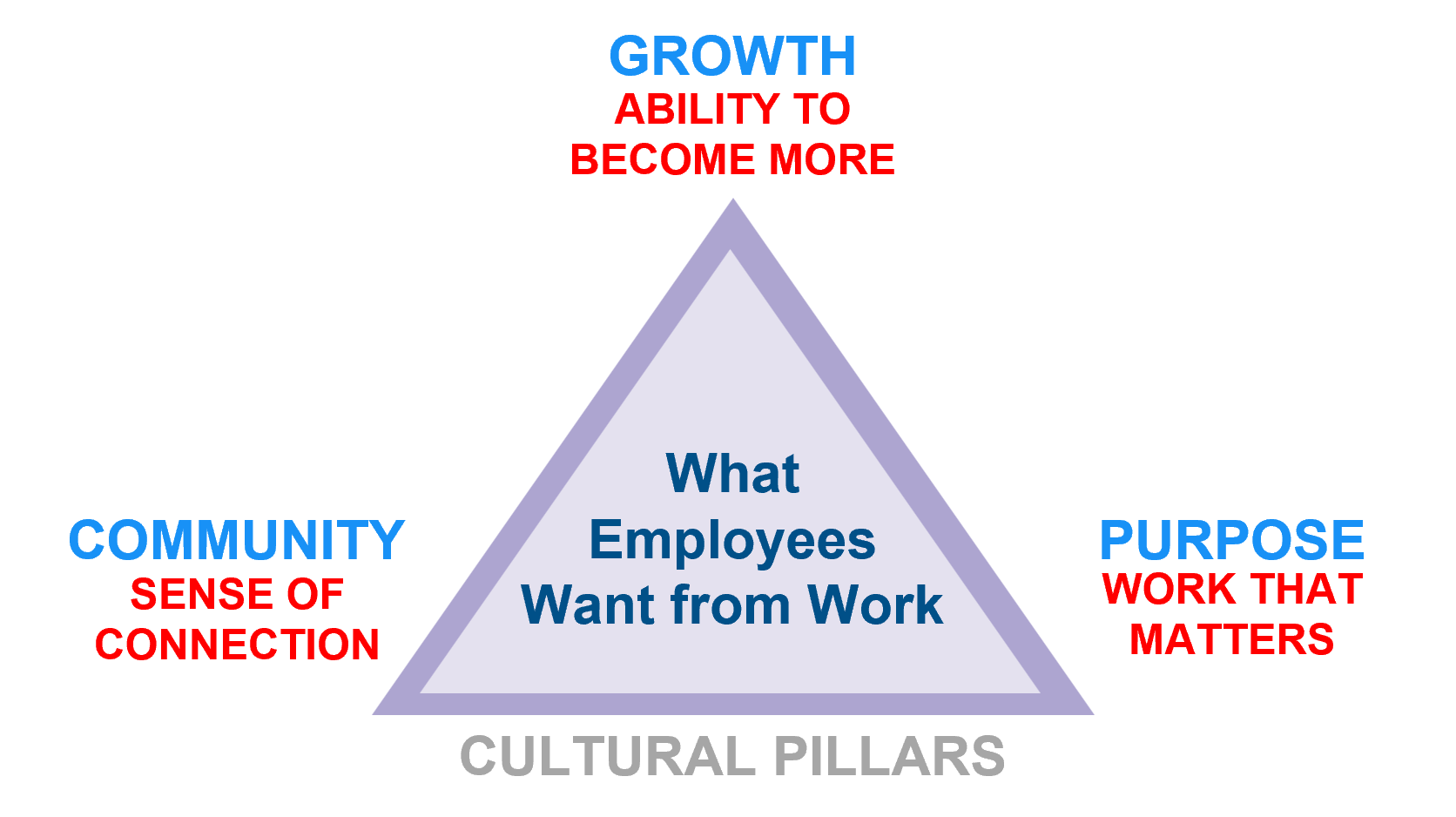 What are your cultural pillars?How do people grow?How does their work matter?How do you build community? Re-Work WorkCompetenciesEliminate – Automate – Delegate – Consolidate – Streamline/Re-AlignWorkforce DevelopmentSuccession PlanningIDPsUp-Skill/Re-Skill Talent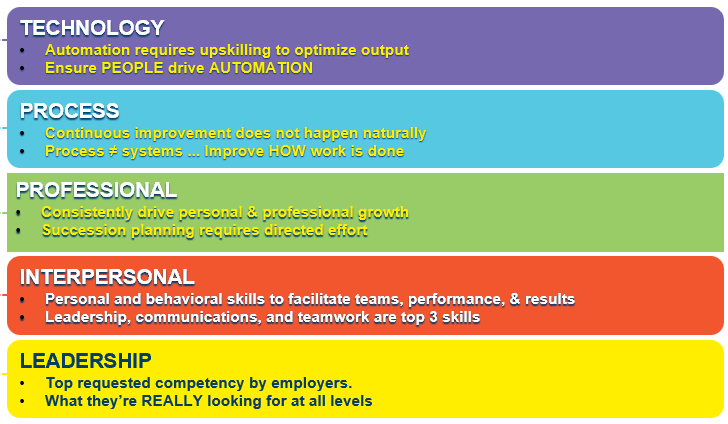 Best PracticesASSUMPTIONSREALITIESPre-PandemicPost-Pandemic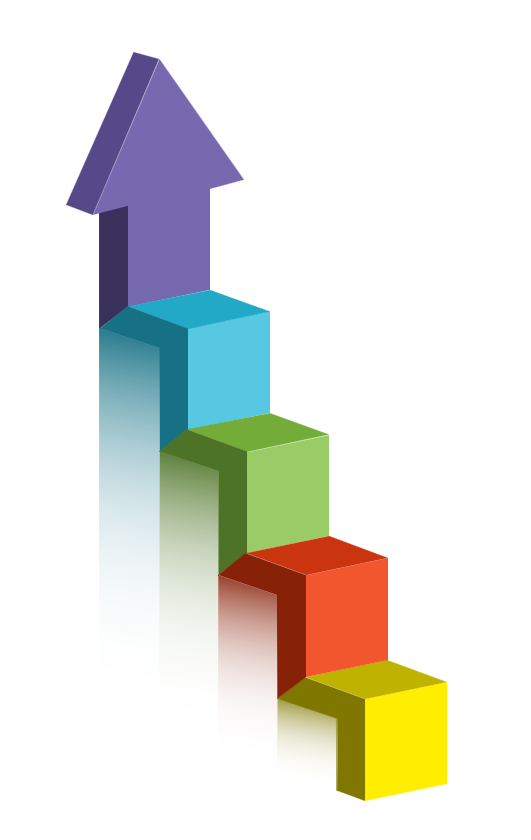 ADOPT & IMPLEMENT BEST PRACTICESFind what others do, adapt to meet your needs, continuously try new things. RE-SKILL WORKERSContinuous Improvement in Talent Development & ImprovementTAKE A WORKFORCE DEVELOPMENT APPROACHBalance INTERNAL and EXTERNAL resources to meet needs (both short-term and long-term)“RE-WORK” WORKTake a different approach to how you get things done…FOCUS ON ORGANIZATIONAL CULTURE FIRSTCreate a sustainable culture where people want to come and stay…